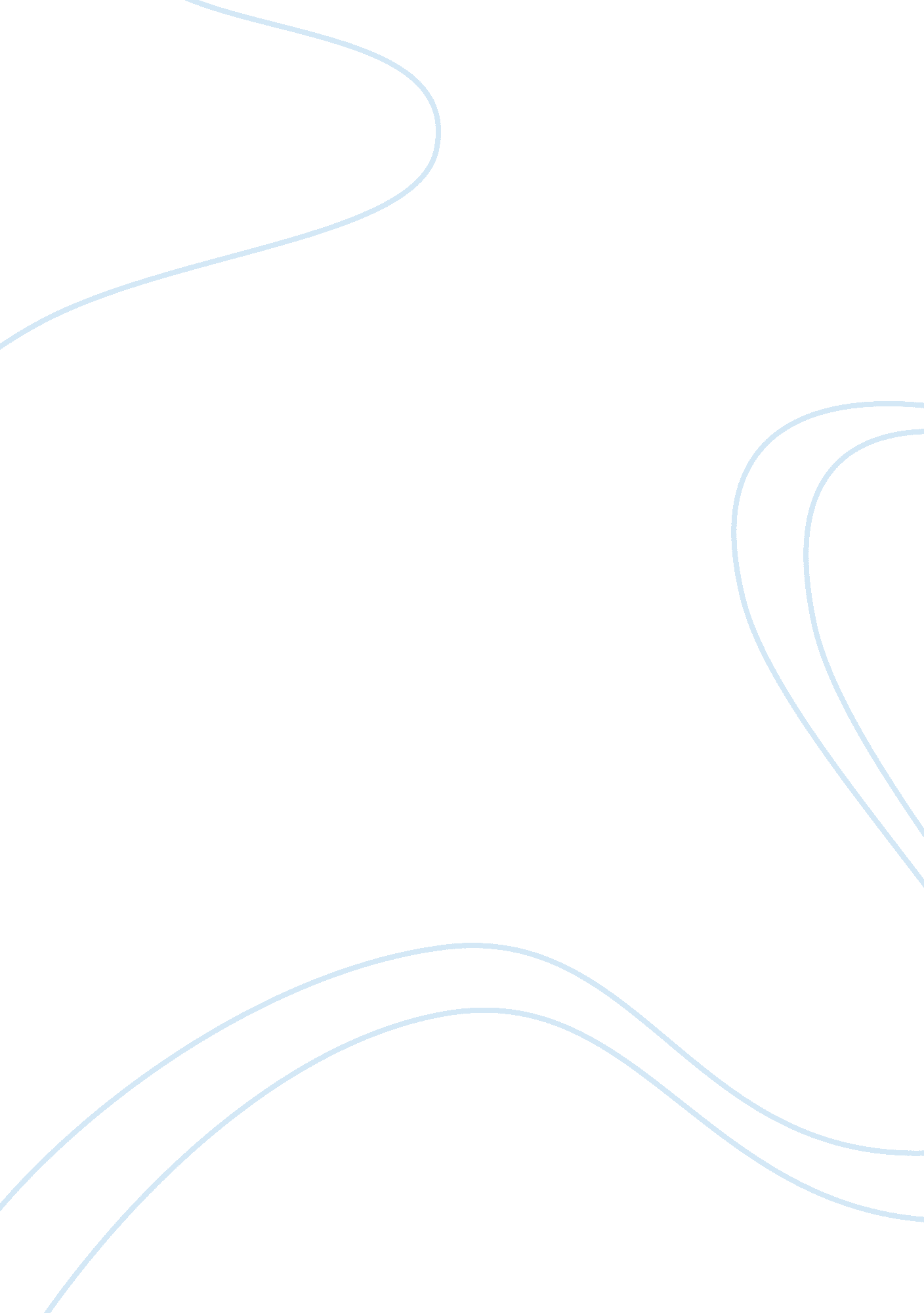 The caroline doctrineHistory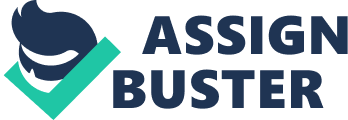 THE CAROLINE DOCTRINE The right of self-defense of s is basically considered as a sacred principle that is meant toprotect countries that are considered to be small and weak from the aggression of other countries that are more powerful. This provides the reader with an abstract of the topic in brief and the issue at hand. It familiarizes the reader with the researchers plan and his objective, aspects of the Law of Self-Defense- that deals with the various controversial issues and interpretations such as anticipatory Self Defense. Results of a path suggested a model that was broadly in agreement with the psychodynamic functions and hypothesis in describing a mediating role for anxiety. 
As a result, they believed the conduct of the British force had been, under the circumstances, justifiable by the Law of Nations1. Harrison administration was of the opinion that while the Constitution of the United States created very clear fields of jurisdiction, Federal Government was the one concerned with foreign relations and as a result it was to intervene with the State of New York and obtain the release of a foreign national. 
NATIONAL SECURITY AND INTELLIGENCE POLICY " What an immense mass of evil must have result from allowing men to anticipate what might happen" Leo Tolstoy. Hans Blix, Chair of the Weapons of Mass Destruction Commission, stated that it would be a violation of international law to take military action against Iran in response to its pending nuclear weapons program because such action would fail to comply with the international law doctrine of self-defense against imminent attack2. However, if so, the international community should revisit this doctrine in the context of nuclear counter-proliferation to ensure that there is a legal and practical doctrine of international self-defense. This has influenced the Americans allot when Caroline doctrine was cited with approval by Iraq. 
Therefore, the Caroline doctrine was to be modified for purposes of counter-proliferation3. The practical inability to sufficiently eliminate a nuclear threat once a nuclear weapons program by an aggressor state has been fully developed. For instance, taking the actual words used in the NSS itself, various commentators describe the situation as preemptive self-defense or rather Bush doctrine. 
However, others think that the NSS can be interpreted as promoting the doctrine of preventive self-defense which a number of present writers are in agreement with. present writers hold a belief that the term anticipatory self-defense is well documented and has been in the public domain in use for many years in describing the Caroline concept of self-defense alongside imminent attack and therefore it should be maintained in that position4. When exploring customary international law, this paper goes to the dipper roots and critically examine the Caroline incident, which has been for a long time now been taken for granted by many as typical formulation of anticipatory self-defense. 
When exploring customary international law, this paper goes to the dipper roots and critically examine the Caroline incident, which has been for a long time now been taken for granted by many as typical formulation of anticipatory self-defense. From an international legal perspective, it is important to watch what is happening to the doctrine of preemptive self-defense. While many other presidents announced overarching foreign policy goals, the term " presidential doctrine" refers to a more consistently applied foreign policy ideology. Monroe Doctrine that signified statements of American foreign policy, Kennedy Doctrine was essentially an expansion of the foreign policy of the previous administrations of Dwight D; the Truman Doctrine brought up when the conflict in Vietnam was increasing and also decided that he could expand upon that foreign policy doctrine. 
Bibliography 
Rogoff, Martin A., and Edward Collins Jr. " Caroline Incident and the Development of International Law, The." Brook. J. Intl L. 16 (1990): 493. 
Kittrich, Jan. The Right of Individual Self-Defense in Public International Law. Berlin: Logos Berlin, 2008. 
Kearley, Timothy. " Raising the Caroline." Wis. Intl LJ 17 (1999): 325. 
Lilian Goldman Law Library. “ British-American Diplomacy: The Caroline Case.” The Avalon Project: Documents in Law, History and Diplomacy. 2008. http://avalon. law. yale. edu/19th_century/br-1842d. asp 